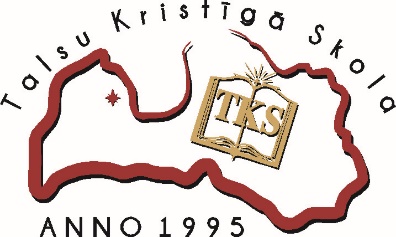 SIA „TALSU KRISTĪGĀ SKOLA”Talsu Kristīgā vidusskolaVienotais reģistrācijas Nr. 40003255869 J. Grota iela 1, Talsi, LV 3201, tālrunis 63291671, e-pasts ingunatks@gmail.com, www.tks.lv________________________________________________(vecāka vai pārstāvja, kas viņu aizstāj vārds, uzvārds)________________________________________________              (adrese, tel.nr.)________________________________________________(e-pasts)IESNIEGUMSTalsi202…gada………………… Talsu Kristīgās vidusskolas direktorei Ingunai GruzniņaiLūdzu uzņemt manu meitu/dēlu_______________________________________________202_./202_. mācību gadā .......klasē.Par bērnu sniedzu sekojošas ziņas:Personas kods ____________________Bērna deklarētā dzīves vieta________________________________________________________Bērna faktiskā dzīves vieta_________________________________________________________Bērna tālrunis_____________________Sabiedriskā transporta braukšanas karte (maršruts, pietura)_______________________________________________________________________________________________________________Iepriekšējā izglītības iestāde_______________________________________________________Iesniegumam pievienoju sekojošus dokumentus:Bērna personu apliecinošu dokumentu (dzimšanas apliecība, pase);Iepriekš iegūtās izglītības apliecinoša dokumenta kopiju (apliecība), uzrādot oriģinālu;Medicīnisko izziņu;Aizgādību apliecinoša dokumenta kopiju, uzrādot oriģinālu.Esmu iepazinies ar šādiem izglītības iestādes dokumentiem: reģistrācijas apliecību;akreditācijas lapu;Talsu Kristīgās vidusskolas  nolikumu;iekšējās kārtības noteikumiem;licencēto programmu;izglītības programmas akreditācijas lapu_____________(paraksts)Piekrītu, ka:Talsu Kristīgā vidusskola ir tiesīga publiskot mana bērna/aizbilstamā vārdu un uzvārdu par labiem un teicamiem sasniegumiem mācību darbā, olimpiādēs, konkursos, skatēs, sporta sacensībās un audzināšanas darbā.Talsu Kristīgā vidusskola ir tiesīga izmantot publicēšanai fotogrāfijas, video un audio ierakstus, kur ir identificējams mans bērns/ aizbilstamais, ja fotogrāfijas un video uzņemšana notiek skolā organizēto pasākumu laikā.Skolas darbiniekiem atļauts veikt izglītojamo fotografēšanu, audio un video ierakstus bez atsevišķas saskaņošanas ar vecākiem: 3.1. ja nepieciešams izglītības funkciju veikšanai, tai skaitā pedagoģiskā procesa, nodarbību, pasākuma analīzei; 3.2. saskaņā ar Fizisko personu datu aizsardzības likuma 5.punktu: 3.2.1. ilustratīvi mākslinieciskiem mērķiem, foto izstādes, mājas lapas, dokumentu (klases portfolio u.c.) noformēšanai; 3.2.2. žurnālistiskiem mērķiem – rakstu vietējā, reģionālajā, profesionālajā vai citas preses izdevumā, vai sižetu sagatavošanu masu mēdijos.Skolēnu vecākiem atļauts veikt fotografēšanu, filmēšanu vai audioierakstus, klases vai skolas pasākumos, saskaņojot to ar klases audzinātāju vai skolas direktori: 4.1. personiskām vajadzībām; 4.2. klases vajadzībām, ja vecāki vienojušies par to vecāku sapulcē.Talsu Kristīgā vidusskola ir tiesīga izlikt apskatei izglītojamo darbus skolas telpās un ārpus skolas konkursu un izstāžu vajadzībām.Talsu Kristīgā vidusskola ir tiesīga izmantot izglītojamā dzimšanas apliecības kopiju (kura glabājas izglītojamā personas lietā), lai sagatavotu apliecību par pamatizglītību.Informācija par personas datu apstrādiPersonas datu apstrādes vieta ir Talsu Kristīgā vidusskola, adrese: J. Grota iela 1, Talsi, Talsu novads, LV-3201, tālr. 63291671, e-pasts:ingunatks@gmail.comJūsu personas datu apstrādes mērķis – bērna reģistrācija un uzņemšana Talsu Kristīgajā vidusskolā.Tiesiskais pamats Jūsu personas datu apstrādei ir lietvedes juridisku pienākumu izpilde, kura izriet no Vispārīgās datu aizsardzības regulas 6.panta 1.punkta c) apakšpunkta un Ministru Kabineta 2015.gada 13.oktobra noteikumiem Nr. 591 “Kārtība, kādā izglītojamie tiek uzņemti vispārējās izglītības iestādēs un speciālās pirmsskolas izglītības grupās un atskaitīti no tām, kā arī pārcelti uz nākamo klasi”. Personas datu iespējamie saņēmēji–Valsts izglītības informācijas sistēmā (VIIS) (saskaņā ar MK 17.08.2010.  noteikumiem Nr.788), Valsts pārbaudījumu informācijas sistēmā (VPIS), informācijas sistēmā „E-klase” (saskaņā ar MK 18.10.2005. noteikumiem Nr.779),tiesībaizsardzības iestādes, Talsu novada pašvaldības struktūrvienības, lai nodrošinātu valsts, pašvaldību un izglītības iestāžu funkciju īstenošanu izglītības jomā.Jūsu personas dati tiks glabāti ne ilgāk kā 75 gadus.Informējam, ka Jums kā datu subjektam ir tiesības:1.	Pieprasīt pārzinim piekļūt Jūsu kā datu subjekta (datu subjekta pārstāvja) apstrādātajiem personas datiem, lūgt neprecīzo personas datu labošanu vai dzēšanu, iesniedzot pamatojumu Jūsu lūgumam; likumā noteiktajos gadījumos lūgt Jūsu personas datu apstrādes ierobežošanu, kā arī iebilst pret apstrādi;2.	Iesniegt sūdzību par nelikumīgu Jūsu personas datu apstrādi Datu valsts inspekcijā.Apliecinu, ka man ir tiesības pārstāvēt iepriekš minēto nepilngadīgo personu un viņa vārdā sniegt piekrišanu personas datu apstrādei.Datums: _____________________Vecāka paraksts: ___________